Prezydent Miasta Pruszkowa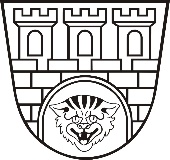 Zarządzenie nr 180/2021Prezydenta Miasta Pruszkowaz dnia 28 lipca 2021 r.w sprawie przejęcia samochodu marki Chrysler o numerze rejestracyjnym COR554(LT), na własność Gminy Miasto PruszkówNa podstawie art. 30 ust. 1 i ust. 2 pkt 3 ustawy z dnia 8 marca 1990 r. o samorządzie gminnym (j.t. Dz. U. z 2020 r. poz. 713 ), art. 50a ustawy z dnia 20 czerwca 1997 r. Prawo 
o ruchu drogowym (t.j. Dz.U. z 2020 r. poz.110 z późn.zm.), rozporządzenia Ministra Spraw Wewnętrznych i Administracji z dnia 22 czerwca 2011 r. w sprawie usuwania pojazdów pozostawionych bez tablic rejestracyjnych lub których stan wskazuje na to, że nie są używane (Dz. U. 2011 r., Nr 143, poz. 845 ze zm.) zarządza się, co następuje:§ 1Samochód marki Chrysler o numerze rejestracyjnym COR554(LT),kolor błękitny na  podstawie   art.  50a ustawy   Prawo o ruchu  drogowym – usunięty z drogi w dniu 27.01.2021r. na parking przy ul. Przejazdowej 2 w Pruszkowie nieodebrany przez właściciela (właściciela nie ustalono) - przechodzi na własność Gminy Miasto Pruszków.§ 2Wykonanie zarządzenia powierza się Wydziałowi Finansów i Budżetu oraz Wydziałowi Organizacyjnemu Urzędu Miasta Pruszkowa.§ 3Zarządzenie podlega ogłoszeniu na tablicy ogłoszeń Gminy Miasto Pruszków oraz w BIP.§ 4Zarządzenie wchodzi w życie z dniem podpisania.                                                                                                                               Paweł MakuchPrezydent Miasta Pruszkowa 